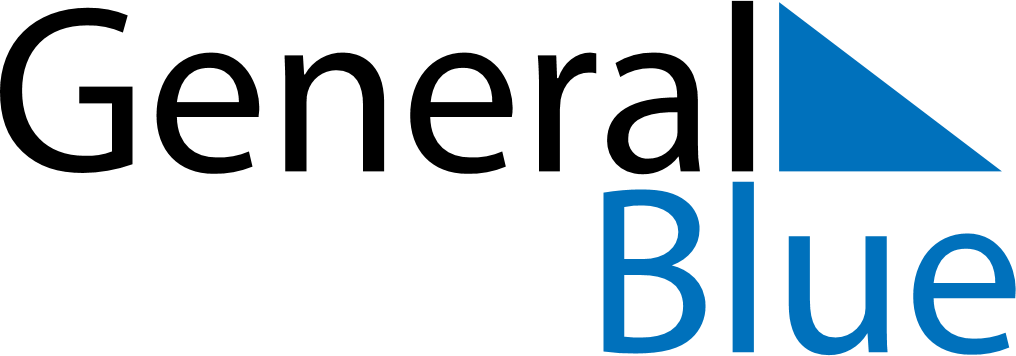 June 2024June 2024June 2024June 2024June 2024June 2024June 2024Collie, Western Australia, AustraliaCollie, Western Australia, AustraliaCollie, Western Australia, AustraliaCollie, Western Australia, AustraliaCollie, Western Australia, AustraliaCollie, Western Australia, AustraliaCollie, Western Australia, AustraliaSundayMondayMondayTuesdayWednesdayThursdayFridaySaturday1Sunrise: 7:10 AMSunset: 5:15 PMDaylight: 10 hours and 4 minutes.23345678Sunrise: 7:11 AMSunset: 5:15 PMDaylight: 10 hours and 4 minutes.Sunrise: 7:11 AMSunset: 5:15 PMDaylight: 10 hours and 3 minutes.Sunrise: 7:11 AMSunset: 5:15 PMDaylight: 10 hours and 3 minutes.Sunrise: 7:12 AMSunset: 5:15 PMDaylight: 10 hours and 2 minutes.Sunrise: 7:12 AMSunset: 5:14 PMDaylight: 10 hours and 1 minute.Sunrise: 7:13 AMSunset: 5:14 PMDaylight: 10 hours and 1 minute.Sunrise: 7:13 AMSunset: 5:14 PMDaylight: 10 hours and 0 minutes.Sunrise: 7:14 AMSunset: 5:14 PMDaylight: 9 hours and 59 minutes.910101112131415Sunrise: 7:14 AMSunset: 5:14 PMDaylight: 9 hours and 59 minutes.Sunrise: 7:15 AMSunset: 5:14 PMDaylight: 9 hours and 58 minutes.Sunrise: 7:15 AMSunset: 5:14 PMDaylight: 9 hours and 58 minutes.Sunrise: 7:15 AMSunset: 5:14 PMDaylight: 9 hours and 58 minutes.Sunrise: 7:16 AMSunset: 5:14 PMDaylight: 9 hours and 58 minutes.Sunrise: 7:16 AMSunset: 5:14 PMDaylight: 9 hours and 57 minutes.Sunrise: 7:16 AMSunset: 5:14 PMDaylight: 9 hours and 57 minutes.Sunrise: 7:17 AMSunset: 5:14 PMDaylight: 9 hours and 57 minutes.1617171819202122Sunrise: 7:17 AMSunset: 5:14 PMDaylight: 9 hours and 56 minutes.Sunrise: 7:17 AMSunset: 5:14 PMDaylight: 9 hours and 56 minutes.Sunrise: 7:17 AMSunset: 5:14 PMDaylight: 9 hours and 56 minutes.Sunrise: 7:18 AMSunset: 5:14 PMDaylight: 9 hours and 56 minutes.Sunrise: 7:18 AMSunset: 5:14 PMDaylight: 9 hours and 56 minutes.Sunrise: 7:18 AMSunset: 5:15 PMDaylight: 9 hours and 56 minutes.Sunrise: 7:19 AMSunset: 5:15 PMDaylight: 9 hours and 56 minutes.Sunrise: 7:19 AMSunset: 5:15 PMDaylight: 9 hours and 56 minutes.2324242526272829Sunrise: 7:19 AMSunset: 5:15 PMDaylight: 9 hours and 56 minutes.Sunrise: 7:19 AMSunset: 5:16 PMDaylight: 9 hours and 56 minutes.Sunrise: 7:19 AMSunset: 5:16 PMDaylight: 9 hours and 56 minutes.Sunrise: 7:19 AMSunset: 5:16 PMDaylight: 9 hours and 56 minutes.Sunrise: 7:19 AMSunset: 5:16 PMDaylight: 9 hours and 56 minutes.Sunrise: 7:19 AMSunset: 5:17 PMDaylight: 9 hours and 57 minutes.Sunrise: 7:19 AMSunset: 5:17 PMDaylight: 9 hours and 57 minutes.Sunrise: 7:19 AMSunset: 5:17 PMDaylight: 9 hours and 57 minutes.30Sunrise: 7:19 AMSunset: 5:18 PMDaylight: 9 hours and 58 minutes.